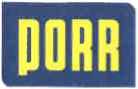 	Ing. Vladimír Kutý